          ОБРАЩЕНИЕ К ФЕДЕРАЛЬНЫМ ЛЬГОТНИКАМ, 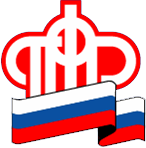 ИМЕЮЩИМ ПРАВО НА НАБОР СОЦИАЛЬНЫХ УСЛУГ	Управление Пенсионного фонда в Приозерском районе Ленинградской области  производит выдачу справок, дающих право на бесплатный проезд на железнодорожном транспорте и дополнительную бесплатную медицинскую помощь, в том числе предусматривающую обеспечение в соответствии со стандартами медицинской помощи по рецептам врача (фельдшера) необходимыми лекарственными средствами, изделиями медицинского назначения, представление при наличии медицинских показаний путевки на санаторно-курортное лечение в 2016 г. 	Выдача справок на НСУ производится в Управлении Пенсионного фонда в Приозерском районе Ленинградской области по адресу: г. Приозерск, ул. Ленина 15-А., понедельник-четверг с 08-30 до 16-30, в пятницу с 08-30 до 12-00. Так же можно заказать справку на НСУ заблаговременно на сайте ПФР— www.pfrf.ru через раздел: Электронные сервисы — Предварительный заказ документов — Субъект РФ — Районный филиал ......	Справки выдаются при предъявлении документа, удостоверяющего личность.Управление ПФР в Приозерском районе Ленинградской области